Zagadnienia tematyczne na miesiąc styczeń oddział I Krasnoludki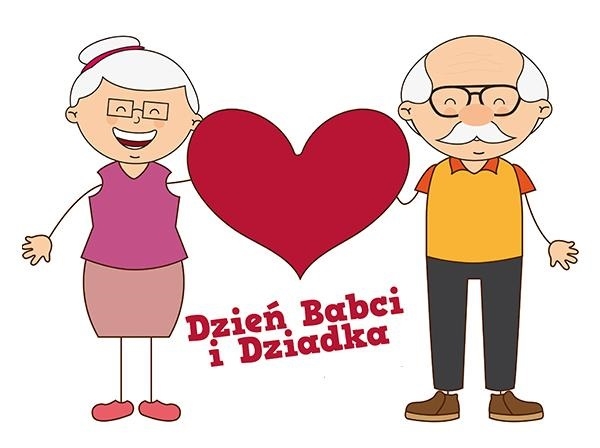 1. Witamy Nowy Rok .2. W karnawale czas na bale.                                                  3. Moja babcia i mój dziadek. 4. Zima lubi dzieci.5. Dzieci lubia zimę. Cele:- Zapoznanie z porami roku i próby zapamietania ich w czasie aktywnej działalności dzieci,- Poszerzanie wiedzy dzieci na temat karnawału,- Wzmacnianie więzi uczuciowej z dziadkami poprzez swiadome uczestnictwo dzieci w uroczystości organizowanej z okazji Dnia Babci i Dziadka,- Wzbogacanie wiedzy na temat charakterystycznych cech zimy,- Stwarzanie sytuacji sprzyjających aktywizowaniu myśleniaPiosenka „Serduszko”                                            Wiersz „Dla Babci”1.Serduszko dla Babci                                           Nasza Babcia umie tyle,Serduszko dla Dziadka                                          że uwierzyć trudno w toI buziaczki słodkie jak ta czekoladka.                   Czego dotknie się na chwilę,Słowa w tej piosence dwa są najpiększe                jak zegarek będzie szło.Bo Babcię i Dziadka kocha moje serce.                 Babcia wszystko zrobi dla nas Ref.: Puk, puk, puk kocham Babcię,                      z jej pomocy każdy rad.Puk, puk, puk kocham Dziadka.                             Babcia strasznie jest kochanaPuk, puk, puk kocham mocno tak!                         Więc niech żyje nam sto lat!Puk, puk, puk i dla Babci                                      Wiersz „Dla Dziadka”Puk, puk, puk i dla Dziadka                              Z Dziadkiem wspaniała zabawaTa piosenka jest!                                               Na polach, łąkach, w ogrodzie2. Serduszko dla Babci                                      Z Dzadkiem nie można się nudzićSerduszko dla Dziadka                                      Nawet przy brzydkiej pogodzie.A co będzie dalej?                                             Dziadkowie czas dla nas mająTo mała zagadka.                                               Przytulają dzieci płacząceSłowa w tej piosence                                          Nie krzyczą, nie pouczają,Dwa są najpiękniejsze                                        Dziadkowie są ciepli jak słońce.Bo Babcię i Dziadka Kocha moje serce! 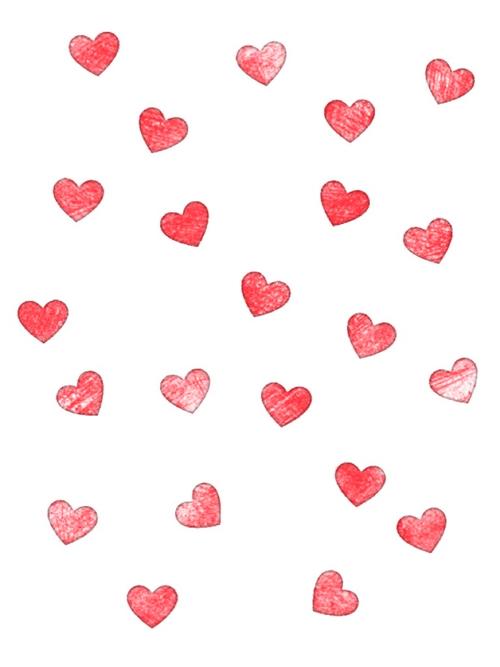 